          THE GIRLS’ BRIGADE NEW ZEALAND INCORPORATED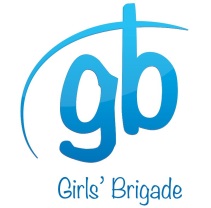 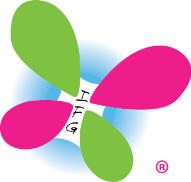 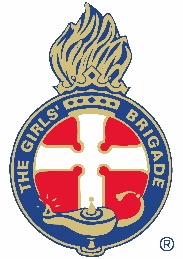 (including Girls’ Brigade and iconz4girlz)GBNZ CODE OF CONDUCT DECLARATION FOR GB/IFG HELPERSI have read and will comply with the GBNZ Code of Conduct.I will serve within Girls’ Brigade (GB) / iconz4girlz (IFG) as directed by the Company/ Unit leadership.To this end I will work with girls and leaders alike in a way which:Ensures their welfare, safety and continuing personal developmentRespects the wishes of parents and caregiversMaintains the good name of Girls’ Brigade New Zealand, GB and IFGReflects the standards of Christian organisationsFull Name………………………………………………………………………………………..                                   (Please Print)Signed……………………………………………………………..Date…………………………(This code applies to all people having leadership responsibilities in Girls’ Brigade/ iconz4girlz.)This signed declaration will be kept with Company/Unit or Area files and reviewed and re-signed along with helper’s registration renewal every three years.